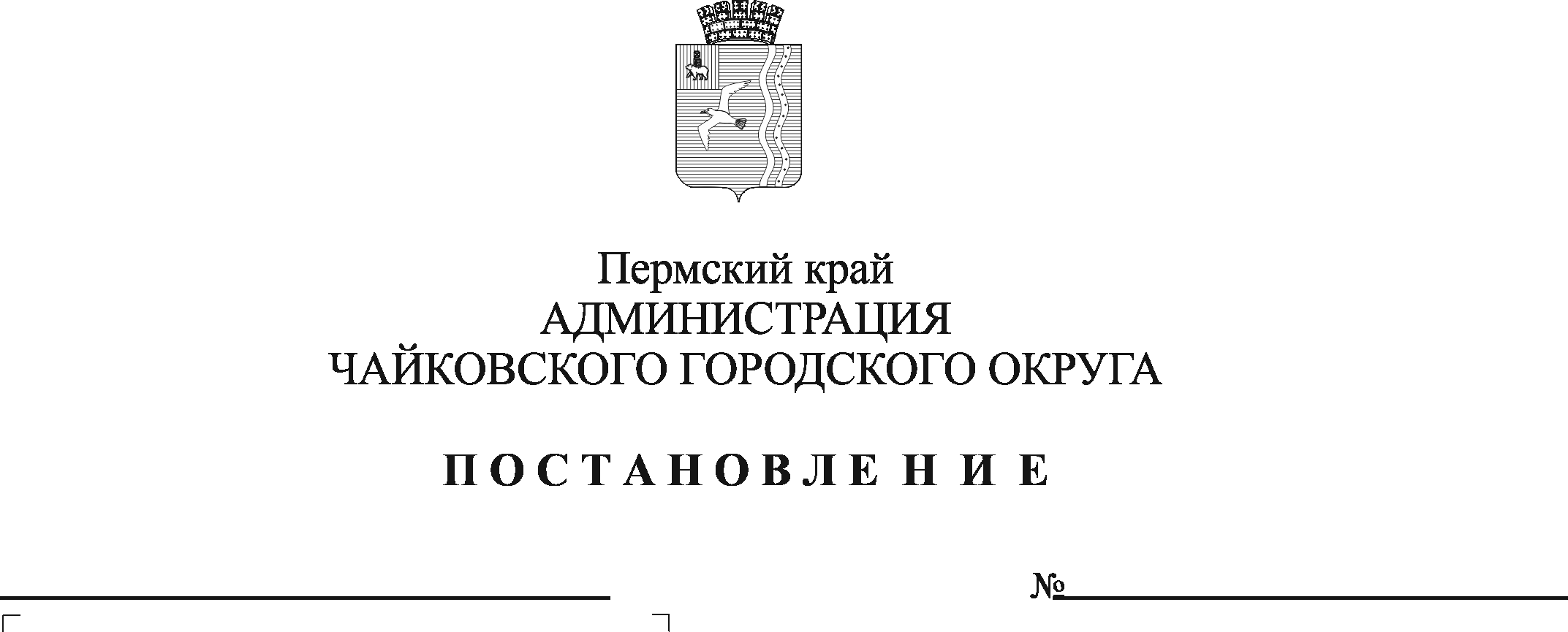 На основании Федерального закона от 6 октября 2003 г. № 131-ФЗ «Об общих принципах организации местного самоуправления в Российской Федерации», статьи  15 Федерального закона от 2 марта 2007 г. № 25-ФЗ «О муниципальной службе в Российской Федерации», статей 8, 81 Федерального закона от 25 декабря 2008 г. № 273-ФЗ «О противодействии коррупции», статьи 8 Закона Пермского края от 4 мая 2008 г. № 228-ПК «О муниципальной службе в Пермском крае», Устава Чайковского городского округа, руководствуясь Указами Президента Российской Федерации от 18 мая 2009 г. № 557 «Об утверждении Перечня должностей федеральной государственной службы, при замещении которых федеральные государственные служащие обязаны представлять сведения о своих доходах, об имуществе и обязательствах имущественного характера, а также сведения о доходах, об имуществе и обязательствах имущественного характера своих супруги (супруга) и несовершеннолетних детей», от 21 июля 2010 г. № 925 «О мерах по реализации отдельных положений Федерального закона «О противодействии коррупции», указом губернатора Пермского края от 3 июля 2009 г. № 27 «Об отдельных мерах по реализации нормативных правовых актов Российской Федерации в сфере противодействия коррупции», в соответствии с решением Чайковской городской Думы от 19 декабря 2018 г. № 98 «Об утверждении Реестра должностей муниципальной службы в органах местного самоуправления Чайковского городского округа»ПОСТАНОВЛЯЮ:Утвердить прилагаемый Перечень должностей муниципальной службы администрации Чайковского городского округа, замещение которых связано с коррупционными рисками (далее - Перечень должностей муниципальной службы, связанных с коррупционными рисками).Установить, что граждане, претендующие на замещение должностей муниципальной службы, отнесенные к высшей, главной группе должностей или включенных в Перечень должностей муниципальной службы, связанных с коррупционными рисками, обязаны предоставлять представителю нанимателя (работодателю) сведения о своих доходах, об имуществе и обязательствах имущественного характера, а также сведения о доходах, об имуществе и обязательствах имущественного характера своих супруги (супруга) и несовершеннолетних детей, и муниципальные служащие, замещающие должности муниципальной службы, отнесенные к высшей, главной группе должностей или включенные в Перечень должностей муниципальной службы, связанных с коррупционными рисками, обязаны предоставлять представителю нанимателя (работодателю) сведения о своих доходах, расходах, об имуществе и обязательствах имущественного характера, а также сведения о доходах, расходах, об имуществе и обязательствах имущественного характера своих супруги (супруга) и несовершеннолетних детей.3. Установить, что гражданин, замещавший должность муниципальной службы, отнесенную к высшей, главной группе должностей или включенную в Перечень должностей муниципальной службы, связанных с коррупционными рисками, в течение двух лет после увольнения с муниципальной службы:а) имеет право замещать на условиях трудового договора должности в организации и (или) выполнять в данной организации работы (оказывать данной организации услуги) в течение месяца стоимостью более ста тысяч рублей на условиях гражданско-правового договора (гражданско-правовых договоров), если отдельные функции муниципального (административного) управления данной организацией входили в должностные (служебные) обязанности муниципального служащего, с согласия комиссии по соблюдению требований к служебному поведению муниципальных служащих администрации Чайковского городского округа и урегулированию конфликта интересов;б) обязан при заключении трудовых или гражданско-правовых договоров на выполнение работ (оказание услуг), указанных в подпункте «а» настоящего пункта, сообщать работодателю сведения о последнем месте своей службы.4. Перечень должностей муниципальной службы, связанных с коррупционными рисками, распространяется на муниципальных служащих администрации Чайковского городского округа, в том числе отраслевых (функциональных) органов администрации Чайковского городского округа.5. Отделу муниципальной службы администрации Чайковского городского округа и руководителям отраслевых (функциональных) органов администрации Чайковского городского округа ознакомить муниципальных служащих с настоящим постановлением под роспись. 6. Опубликовать постановление в муниципальной газете «Огни Камы» и разместить на официальном сайте администрации Чайковского городского округа.7. Постановление вступает в силу после его официального опубликования и распространяется на правоотношения, возникшие с 1 декабря 2020 г.8. Контроль за исполнением постановления возложить на первого заместителя главы администрации Чайковского городского округа, руководителя аппарата.Глава городского округа –глава администрацииЧайковского городского округа					 Ю.Г.Востриков УТВЕРЖДЕНпостановлением администрации Чайковского городского округаот                         №ПЕРЕЧЕНЬдолжностей муниципальной службы администрации Чайковского городского округа, замещение которых связано с коррупционными рискамиДолжности муниципальной службы администрации Чайковского городского округа.1.1. Аппарат управления:первый заместитель главы администрации Чайковского городского округа, руководитель аппарата;заместитель главы администрации Чайковского городского округа по строительству и земельно-имущественным отношениям;заместитель главы администрации Чайковского городского округа по социальным вопросам;заместитель главы администрации Чайковского городского округа по инфраструктуре.1.2. Управление делами:начальник управления;заместитель начальника управления;начальник отдела информатизации;консультант отдела информатизации (осуществляющий административно-хозяйственные функции);начальник финансово-экономического отдела;консультант финансово-экономического отдела;начальник сектора муниципальных услуг и специальных проектов;начальник сектора контрактной службы;консультант сектора контрактной службы.1.3. Правовое управление:начальник управления;заместитель начальника управления, начальник отдела судебной работы;начальник отдела правовой экспертизы;начальник отдела по муниципальному контролю;консультант отдела по муниципальному контролю;главный специалист отдела по муниципальному контролю.1.4. Управление внутренней политики и общественной безопасности:начальник управления;начальник отдела общественной безопасности;консультант отдела общественной безопасности;начальник сектора внутренней политики;консультант сектора внутренней политики.1.5. Отдел по делам несовершеннолетних и защите их прав:начальник отдела;консультант;главный специалист;ведущий специалист.1.6. Отдел муниципальной службы:начальник отдела;заместитель начальника отдела.1.7. Отдел ЗАГС:начальник отдела;заместитель начальника отдела;консультант.1.8. Отдел по мобилизационной работе:начальник отдела;консультант;главный специалист.1.9. Отдел социального развития:начальник отдела;консультант.1.10. Территориальные отделы:начальник Альняшинского территориального отдела;начальник Большебукорского территориального отдела;начальник Ваньковского территориального отдела;начальник Вассятовского территориального отдела;начальник Зипуновского территориального отдела;начальник Марковского территориального отдела;начальник Ольховского территориального отдела;начальник Сосновского территориального отдела;начальник Уральского территориального отдела;начальник Фокинского территориального отдела.Руководитель пресс-службы.Должности муниципальной службы Управления строительства и архитектуры администрации Чайковского городского округа.Аппарат управления:начальник управления;заместитель начальника управления;консультант;главный специалист. Заместитель начальника управления, начальник отдела реализации программ. Начальник отдела архитектуры.Должности муниципальной службы Управления земельно-имущественных отношений администрации Чайковского городского округа.3.1. Аппарат управления:начальник управления;консультант (осуществляющий муниципальные закупки);консультант (осуществляющий административно-хозяйственные функции);главный специалист.3.2. Отдел имущественных отношений:заместитель начальника управления, начальник отдела;консультант;главный специалист.3.3. Отдел земельно-лесных отношений:начальник отдела;консультант;главный специалист.Отдел реализации жилищных программ:начальник отдела;консультант;главный специалист.Отдел по работе с наружной рекламой и нестационарными торговыми объектами:начальник отдела;ведущий специалист.Должности муниципальной службы Управления жилищно-коммунального хозяйства и транспорта администрации Чайковского городского округа.Аппарат управления:начальник управления;заместитель начальника управления;консультант.Начальник отдела жилищно-коммунального хозяйства.Начальник отдела транспортного обслуживания.Начальник отдела охраны окружающей среды и природопользования.Финансово-экономический отдел:заместитель начальника управления, начальник отдела;консультант.Должности муниципальной службы Управления физической культуры и спорта администрации Чайковского городского округа.Начальник управления.Отдел реализации муниципальной программы:начальник отдела;консультант.Отдел по спортивно-массовой работе и спортивной подготовке:начальник отдела;консультант;главный специалист.Должности муниципальной службы Управления культуры и молодежной политики администрации Чайковского городского округа.Аппарат управления:начальник управления;заместитель начальника управления;консультант;главный специалист.Начальник отдела социально - досуговой деятельности и молодежной политики.Начальник отдела культуры и искусства.Должности муниципальной службы Управления образования администрации Чайковского городского округа.7.1. Аппарат управления:начальник управления;заместитель начальника управления;консультант.Начальник отдела общего и дополнительного образования.Отдел организационно-правовой и кадровой работы:начальник отдела;консультант.Должности муниципальной службы Управления финансов и экономического развития администрации Чайковского городского округа.8.1. Аппарат управления:заместитель главы администрации Чайковского городского округа по экономике и финансам, начальник управления;заместитель начальника управления;консультант (осуществляющий функции контроля переданных субсидий).Начальник бюджетного отдела.Отдел казначейского исполнения бюджета:начальник отдела;заместитель начальника отдела.Начальник отдела информационных технологий.Отдел сводной отчетности:начальник отдела;заместитель начальника отдела;консультант.Отдел сельского хозяйства:начальник отдела;консультант;главный специалист (осуществляющий функции контроля переданных субсидий).Отдел потребительского рынка и предпринимательства:начальник отдела;главный специалист (осуществляющий функции контроля переданных субсидий).Отдел по внутреннему муниципальному финансовому контролю и контролю в сфере закупок товаров, работ, услуг:заместитель начальника управления, начальник отдела;консультант.